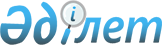 О внесении изменений в решение Кармакшинского районного маслихата Кызылординской области от 23 декабря 2021 года № 122 "О бюджете сельского округа Т.Комекбаев на 2022-2024 годы"
					
			С истёкшим сроком
			
			
		
					Решение Кармакшинского районного маслихата Кызылординской области от 15 декабря 2022 года № 244. Прекращено действие в связи с истечением срока
      Кармакшинский районный маслихат Кызылординской области РЕШИЛ:
      1. Внести в решение Кармакшинского районного маслихата Кызылординской области от 23 декабря 2021 года № 122 "О бюджете сельского округа Т.Комекбаев на 2022-2024 годы" следующие изменения:
      Подпункты 1), 2) пункта 1 изложить в новой редакции:
      "1) доходы – 70 546,8 тысяч тенге, в том числе:
      налоговые поступления – 2 997 тысяч тенге;
      неналоговые поступления – 86 тысяч тенге;
      поступления от продажи основного капитала – 0;
      поступления трансфертов – 67 463,8 тысяч тенге;
      2) затраты – 71 664,3 тысяч тенге;".
      Приложения 1, 5, 7 к указанному решению изложить в новой редакции согласно приложениям 1, 2, 3 к настоящему решению.
      2. Настоящее решение вводится в действие с 1 января 2022 года. Бюджет сельского округа Т.Комекбаев на 2022 год Целевые трансферты, предусмотренные в бюджете сельского округа Т.Көмекбаев на 2022 год за счет республиканского бюджета Целевые трансферты, предусмотренные в бюджете сельского округа Т.Комекбаев на 2022 год за счет районного бюджета
					© 2012. РГП на ПХВ «Институт законодательства и правовой информации Республики Казахстан» Министерства юстиции Республики Казахстан
				
      Секретарь Кармакшинского районного маслихата: 

Ә.Қошалақов
Приложение 1 к решению
Кармакшинского районного маслихата
Кызылординской области
от "15" декабря 2022 года № 244Приложение 1 к решению
Кармакшинского районного маслихата
Кызылординской области
от "23" декабря 2021 года № 122
Категория
Категория
Категория
Категория
Категория
Сумма, тысяч тенге
Класс
Класс
Класс
Класс
Сумма, тысяч тенге
Подкласс
Подкласс
Подкласс
Сумма, тысяч тенге
Наименование
Наименование
Сумма, тысяч тенге
1.Доходы
1.Доходы
70546,8
1
Налоговые поступления
Налоговые поступления
2997
01
Подоходный налог
Подоходный налог
289,9
2
Индивидуальный подоходный налог
Индивидуальный подоходный налог
289,9
04
Hалоги на собственность
Hалоги на собственность
2702,1
1
Hалоги на имущество
Hалоги на имущество
17,6
3
Земельный налог
Земельный налог
44,8
4
Hалог на транспортные средства
Hалог на транспортные средства
2639,7
05
Внутренние налоги на товары, работы и услуги
Внутренние налоги на товары, работы и услуги
5
3
Поступления за использование природных и других ресурсов
Поступления за использование природных и других ресурсов
5
2
Неналоговые поступления
Неналоговые поступления
86
06
Прочие неналоговые поступления
Прочие неналоговые поступления
86
1
Прочие неналоговые поступления
Прочие неналоговые поступления
86
3
Поступления от продажи основного капитала
Поступления от продажи основного капитала
0
4
Поступления трансфертов 
Поступления трансфертов 
67463,8
02
Трансферты из вышестоящих органов государственного управления
Трансферты из вышестоящих органов государственного управления
67463,8
3
Трансферты из районного (города областного значения) бюджета
Трансферты из районного (города областного значения) бюджета
67463,8
Функциональная группа 
Функциональная группа 
Функциональная группа 
Функциональная группа 
Функциональная группа 
Сумма, тысяч тенге
Функциональная подгруппа
Функциональная подгруппа
Функциональная подгруппа
Функциональная подгруппа
Сумма, тысяч тенге
Администратор бюджетных программ
Администратор бюджетных программ
Администратор бюджетных программ
Сумма, тысяч тенге
Программа
Программа
Сумма, тысяч тенге
Наименование
Сумма, тысяч тенге
2.Затраты
71664,3
01
Государственные услуги общего характера
40947,8
1
Представительные, исполнительные и другие органы, выполняющие общие функции государственного управления
40947,8
124
Аппарат акима города районного значения, села, поселка, сельского округа
40947,8
001
Услуги по обеспечению деятельности акима города районного значения, села, поселка, сельского округа
40947,8
05
Здравоохранение
92
9
Прочие услуги в области здравоохранения
92
124
Аппарат акима города районного значения, села, поселка, сельского округа
92
002
Организация в экстренных случаях доставки тяжелобольных людей до ближайшей организации здравоохранения, оказывающей врачебную помощь
92
07
Жилищно-коммунальное хозяйство
14195
3
Благоустройство населенных пунктов
14195
124
Аппарат акима города районного значения, села, поселка, сельского округа
14195
008
Освещение улиц в населенных пунктах
1481
011
Благоустройство и озеленение населенных пунктов
12714
08
Культура, спорт, туризм и информационное пространство
16429
1
Деятельность в области культуры
16429
124
Аппарат акима города районного значения, села, поселка, сельского округа
16429
006
Поддержка культурно-досуговой работы на местном уровне
16429
15
Трансферты
0,5
1
Трансферты
0,5
124
Аппарат акима города районного значения, села, поселка, сельского округа
0,5
048
Возврат неиспользованных (недоиспользованных) целевых трансфертов
0,5
3.Чистое бюджетное кредитование
0
4. Сальдо по операциям с финансовыми активами
0
5. Дефицит (профицит) бюджета
-1117,5
6. Финансирование дефицита (использование профицита) бюджета
1117,5
 7
Поступления займов
0
16
Погашение займов
0
8
Используемые остатки бюджетных средств
1117,5
01
Остатки бюджетных средств
1117,5
1
Свободные остатки бюджетных средств
1117,5Приложение 2 к решению
Кармакшинского районного маслихата
Кызылординской области
от "15" декабря 2022 года № 244Приложение 5 к решению
Кармакшинского районного маслихата
Кызылординской области
от "23" декабря 2021 года № 122
№
Наименование
Сумма, тысяч тенге
Целевые текущие трансферты:
5 871,0
1
На повышение заработной платы отдельных категорий гражданских служащих, работников организаций, содержащихся за счет средств государственного бюджета, работников казенных предприятий
4 445,0
2
На установление доплат к должностному окладу за особые условия труда в организациях культуры и архивных учреждениях управленческому и основному персоналу государственных организаций культуры и архивных учреждений
1 426,0Приложение 3 к решению
Кармакшинского районного маслихата
Кызылординской области
от "15" декабря 2022 года № 244Приложение 7 к решению
Кармакшинского районного маслихата
Кызылординской области
от "23" декабря 2021 года № 122
№
Наименование
Сумма, тысяч тенге
Целевые текущие трансферты:
15 924,8
1
На повышение заработной платы государственных служащих по новой системе оплаты труда
6 766,0
2
На государственную регистрацию 7 водозаборных скважин в сельском округе Т.Комекбаев
176,8
3
На работы по установке арки на аллее сельского округа Т.Комекбаев
1 138,0
4
На приобретение и монтажные работы 1 трансформатора КТПН в селе Т. Комекбаев
2 500,0
5
На ремонт спортивной площадки в сельском округе Т.Комекбаев (приобретение необходимых строительных материалов)
2 395,0
6
На культурное мероприятие сельскому клубу Комекбаев, посвященное 100-летию основателя совхоза Жанакала Каратая Куанбаева
2 000,0
7
На приобретение запасных частей к автотранспорту, находящегося на балансе сельского округа Т. Комекбаев
949,0